10	to recommend to the Council items for inclusion in the agenda for the next WRC, and to give its views on the preliminary agenda for the subsequent conference and on possible agenda items for future conferences, in accordance with Article 7 of the Convention,BackgroundThe International Civil Aviation Organization (ICAO) held a Special Meeting on Global Flight Tracking of Aircraft in Montreal May 2014, and formed an ICAO ad hoc Working Group to develop a concept of operations to support future development of a Global Aeronautical Distress and Safety System (GADSS). A draft version of a concept of operations for GADSS, was developed by the ICAO Ad-hoc WG on flight tracking and introduced at the 2nd ICAO High Level Safety Conference (2nd HLSC, 2-5 February 2015).  The 2nd HLSC recommended that ICAO should expeditiously finalize and use the GADSS for the implementation of normal and abnormal aircraft tracking; autonomous distress flight tracking; search and rescue (SAR) activities; automatic retrieval of data from cockpit voice and flight data recorders; and related procedures including management of such information.  In June 2015 the Ad-hoc WG delivered a final version of the GADSS concept of operations to ICAO, for consideration to publish as an ICAO document under the authority of the Secretary General.  The final GADSS concept of operations document is expected to be published and become available in the fourth quarter of 2015.   As a result of expected developments in the implementation of various elements of GADSS, modifications to the Radio Regulations may be required to facilitate emerging needs of the aviation community and related distress and safety agencies.  It is therefore proposed that an agenda item be adopted for WRC-19 with sufficient flexibility to address potential modifications to the Radio Regulations required to allow implementation of the GADSS, taking into consideration the incumbent services that may be impacted as a consequence of these potential modifications.ProposalsSUP	IAP/7A24A3/3RESOLUTION 808 (WRC-15)Preliminary agenda for the 2018 World Radiocommunication ConferenceReasons:	This Resolution must be suppressed, as WRC-15 will create a new Resolution that will include the agenda for WRC-19.ADD	IAP/7A24A3/2Resolution [IAP-10C-2019] (WRC-15)Agenda for the 2019 World Radiocommunication Conference1.[GADSS]	to consider regulatory actions, including spectrum allocations, to address evolving needs of the Global Aeronautical Distress and Safety System in accordance with Resolution [IAP-GADSS] (WRC-15).Reasons:	To support International Civil Aviation Organization activities to address regulatory requirements in the implementation of normal and abnormal aircraft tracking; autonomous distress flight tracking; search and rescue (SAR) activities; automatic retrieval of data from cockpit voice and flight data recorders; and related procedures including management of such information.ADD	IAP/7A24A3/3Resolution [IAP-GADSS] (WRC-15)Global Aeronautical Distress and Safety System CommunicationsThe World Radiocommunication Conference (Geneva, 2015),consideringa)	that the International Civil Aviation Organization (ICAO) is developing the elements for operations of a future Global Aeronautical Distress and Safety System (GADSS);b)	that in the event of aircraft distress situations, additional communications may be required;c)	that any regulatory provisions related to the implementation of GADSS should ensure the protection of incumbent services,recognizinga)	that the constituent elements of GADSS  indicated in considering a) are not yet defined by ICAO, but are expected to be available in time to direct ITU-R studies to be conducted and completed for WRC-19;b)	that WRC-15 adopted No. 5.XXX allocating the frequency band 1 087.7-1 092.3 MHz to the aeronautical mobile-satellite (R) service (Earth-to-space) on a primary basis limited to space station reception of ADS-B in accordance with recognised international aeronautical standards to extend the surveillance capability of air traffic management infrastructure to locate aircraft particularly in oceanic, polar and remote airspace, resolves to invite WRC-19taking into account the results of ITU-R studies, to consider any necessary regulatory actions, including spectrum allocations, to provide for the elements indicated in considering a), while not unduly constraining incumbent systems,resolves to invite the ITU-Rto conduct in time for WRC-19, necessary sharing and compatibility studies to ensure protection of existing services within the frequency bands that may be identified for the elements indicated in considering a),invites administrationsto participate actively in the studies and provide the technical and operational characteristicsof the systems involved by submitting contributions to the ITU-R, further invitesthe International Civil Aviation Organization (ICAO), the International Air Transport Association (IATA), administrations and other organizations concerned to participate in the studies identified in invites ITU-R above,instructs the Secretary Generalto bring this resolution to the attention of the International Civil Aviation Organization and express the need for information on technical characteristics and spectrum requirements related to the implementation of GADSS in a timely manner, preferably by Dec 31, 2016,  to allow for ITU-R studies to be completed prior to WRC-19.Reasons:	A resolution will support the ITU-R studies needed under the relevant WRC-19 agenda item.ATTACHMENTPROPOSAL FOR ADDITIONAL AGENDA ITEM ON GLOBAL AERONAUTICAL DISTRESS AND SAFETY SYSTEMSubject: Proposed Future Agenda Item for WRC-19 to support ongoing International Civil Aviation Organization activities to facilitate aircraft communications in the event of emergencies.Origin: Member States of the Inter-American Telecommunication Commission (CITEL)Proposal: to address evolving needs of the Global Aeronautical Distress and Safety System.Background/reason:The International Civil Aviation Organization (ICAO) has developed a concept of operations to support future development of a Global Aeronautical Distress and Safety System (GADSS).  The 2nd ICAO High Level Safety Conference has recommended that ICAO should expeditiously finalize and use the GADSS for the implementation of normal and abnormal aircraft tracking; autonomous distress flight tracking; search and rescue (SAR) activities; automatic retrieval of data from cockpit voice and flight data recorders; and related procedures including management of such information.  Given the complexity of the issues, the complement of regulatory requirements of ICAO GADSS could not be completely addressed at WRC-15.  Radiocommunication services concerned: Fixed-Satellite Service, Mobile-Satellite Service, Mobile ServiceIndication of possible difficulties: None foreseenPrevious/ongoing studies on the issue: None to dateITU-R Study Groups concerned: SG4, SG5ITU resource implications, including financial implications (refer to CV126): MinimalCommon regional proposal:  Yes/No	Multicountry proposal:  Yes/No	                                                                   Number of countries:RemarksWorld Radiocommunication Conference (WRC-15)
Geneva, 2–27 November 2015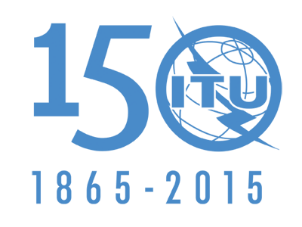 INTERNATIONAL TELECOMMUNICATION UNIONPLENARY MEETINGAddendum 3  to
Document 7 (Add.24)-E21 August 2015Original: EnglishMember States of the Inter-American Telecommunication Commission (CITEL)Member States of the Inter-American Telecommunication Commission (CITEL)Proposals for the work of the conferenceProposals for the work of the conferenceAgenda item 10Agenda item 10Studies to be carried out by: SG5with the participation of: SG4